Ҡ А Р А Р                                                                             ПОСТАНОВЛЕНИЕот 14 декабря  2023 г.                                                                          № 47О	проведении конкурса «Лучшее новогоднее оформление сельских населенных пунктов» на территории  сельского поселения Кузяновский сельсовет муниципального района Ишимбайский район Республики БашкортостанВ целях организации подготовки и проведения новогодних праздничных мероприятий 2023-2024 гг. в сельском поселении Кузяновский сельсовет муниципального района Ишимбайский район Республики Башкортостан, постановляет:С 18 по 22 декабря 2023 года провести конкурс «Лучшее новогоднее оформление сельских населенных пунктов» на территории сельского поселениях Кузяновский сельсовет муниципального района Ишимбайский район Республики Башкортостан.Утвердить Положение о проведении конкурса «Лучшее новогоднее оформление сельских населенных пунктов» на территории сельского поселения Кузяновский сельсовет муниципального района Ишимбайский район Республики Башкортостан (приложение № 1).Утвердить состав комиссии по проведению конкурса «Лучшее новогоднее оформление сельских населенных пунктов» на территории сельского поселения Кузяновский сельсовет муниципального района Ишимбайский район Республики Башкортостан (приложение № 2).Рекомендовать руководителям предприятий, учреждений и организаций всех форм собственности, расположенных на территории сельского поселения, оказать содействие в проведении конкурса «Лучшее новогоднее оформление сельских населенных пунктов» на территории сельского поселения Кузяновский сельсовет муниципального района Ишимбайский район Республики Башкортостан.Финансовому управлению администрации (Зыкова А.А.) изыскать финансовые средства для награждения победителей согласно смете (приложение № 3).Контроль за исполнением данного постановления возложить на заместителя главы администрации муниципального района Ишимбайский район Республики Башкортостан по социальным вопросам                        (Бикбулатова А.М.).Глава администрацииСельского поселения 		                           Хайретдинов Ф.Х.Приложение №1к постановлению администрации сельского поселения Кузяновский сельсоветмуниципального района Ишимбайский район Республики Башкортостан№ 47 от «14» декабря 2023 г.Положение конкурса «Лучшее новогоднее оформление сельских населенных пунктов» на территории сельского поселения Кузяновский сельсовет муниципального района Ишимбайский район Республики Башкортостан 1.Общие положенияНастоящее положение определяет порядок организации и проведения конкурса «Лучшее новогоднее оформление сельских населенных пунктов» на территории сельского поселения Кузяновский сельсовет муниципального района Ишимбайский район Республики Башкортостан (далее – Конкурс).Организатором Конкурса является администрация муниципального района Ишимбайский район Республики Башкортостан.Участниками Конкурса являются сельские поселения муниципального района Ишимбайский район Республики Башкортостан, предприятия, учреждения, организации и жители сельских поселений муниципального района Ишимбайский район Республики Башкортостан.Цели и задачи конкурсаКонкурс проводится в целях создания праздничной атмосферы, улучшения внешнего эстетического облика населенных пунктов на территориях сельских поселений муниципального района (далее – Населенные пункты).Основными задачами Конкурса являются:подготовка Населенных пунктов и учреждений к новогодним праздникам;выявление лучших художественно-оформительских решений по созданию эстетически привлекательной новогодней среды в Населенных пунктах;обеспечение высокого организационного и художественного уровня проведения новогодних мероприятий;поиск наиболее оригинальных идей проведения праздничных новогодних мероприятий.3. Условия и порядок проведения Конкурса3.1. Конкурс включает в себя следующие мероприятия:опубликование в средствах массовой информации о проведении Конкурса;подачу заявок на участие в Конкурсе;новогоднее оформление личных подворий и учреждений в сельских населенных пунктах;выезд комиссии в сельские населенные пункты, подавшие заявки на Конкурс, согласно графику (по согласованию);определение победителей Конкурса.3.2. Сельские поселения организуют:оформление фасада зданий, улиц, жилых домов;оформление внутренних помещений (холла, коридора и т.д.) учреждений, организаций;оформление помещения для проведения новогоднего праздника;оформление плана массовых мероприятий в новогодние и рождественские праздники и дни зимних каникул;наличие сценариев проведения мероприятий;наличие новогодних городков (ледовых фигурок, катков и т.д.).3.3. Для участия в Конкурсе необходимо представить в комиссию по проведению Конкурса (далее – Комиссия) заявку в произвольной форме.Заявки принимаются до 15 декабря 2023 года:по электронной почте: sovet71626@yandex.ru;либо в печатной форме по рабочим дням с 09.00 до 18.00 ч. по адресу: г. Ишимбай, ул. Революционная, 3, каб. 2.3.4. Сельские поселения, не представившие материалы, не принимают участие в Конкурсе.Сроки проведения конкурсаКонкурс проводится в 2 этапа: Главами сельских поселений до 15 декабря 2023 года разрабатываются и утверждаются планы мероприятий по подготовке и проведению новогодних мероприятий. Комиссия обобщает материалы, представленные сельскими поселениями и с выездом на места определяет победителей.Сроки проведения конкурса: с 18 декабря по 22 декабря 2023 года; подведение итогов – 28 декабря 2023 года.Порядок подведения итогов КонкурсаОтбор победителей осуществляется на лучшее новогоднее оформление в следующих номинациях:«Лучшее новогоднее оформление населенного пункта» - 3 места;«Лучшее новогоднее оформление малонаселенного пункта» - 3 места;«Лучшее новогоднее оформление личного подворья» - 3 места. 5.2. Участники Конкурса оцениваются по следующим критериям:5.3. Подведение итогов осуществляет Комиссия.5.4. Победители Конкурса определяются простым большинством голосов, присутствующих членов комиссии путем открытого голосования.5.5. Решение Комиссии оформляется протоколом.Порядок награждения участников Конкурса6.1. Основанием для награждения участников Конкурса является решение Комиссии.6.2. Победители Конкурса награждаются денежными средствами.Управляющий  делами                                            Хисматуллина Г.Х.Приложение №2к постановлению администрации  сельского поселения Кузяновский сельсоветмуниципального района Ишимбайский район Республики Башкортостан№ 47 от «14 » декабря 2023 г.Составкомиссии по проведению конкурса «Лучшее новогоднее оформление сельских населенных пунктов» на территории муниципального района Ишимбайский район Республики Башкортостан(по согласованию)Председатель комиссии:Клысов Булат Мирсаитович – секретарь Совета муниципального района Ишимбайский район Республики Башкортостан;Заместитель председателя комиссии:Тимербулатова Альфия Ринатовна – начальник отдела культуры муниципального района Ишимбайский район Республики БашкортостанСекретарь комиссии:Рахмангулова Гульнара Наилевна – заведующий сектором по организации деятельности аппарата Совета муниципального района Ишимбайский район Республики БашкортостанЧлены комиссии:Альмухаметов Вадим Амирович – начальник отдела промышленности, транспорта и связи администрации муниципального района Ишимбайский район Республики Башкортостан;Забелина Светлана Сергеевна – главный архитектор администрации муниципального района Ишимбайский район Республики БашкортостанКутлугильдина Гульнур Валеевна – начальник отдела муниципальной службы и кадровой работы администрации муниципального района Ишимбайский район.Управляющий делами                                                       Хисматуллина Г.Х.Приложение №3к постановлению администрациимуниципального района Ишимбайский район Республики Башкортостан№ 47 от «14 » декабря 2023 г.Смета расходовдля награждения победителей конкурса «Лучшее новогоднее оформление сельских населенных пунктов» на территории муниципального района Ишимбайский район Республики БашкортостанВ номинации «Лучшее новогоднее оформление населенного пункта» – 3 места:место – 22 тысяч рублей;место – 18 тысяч рублей;место – 14 тысяч рублей.В номинации «Лучшее новогоднее оформление малонаселенного пункта» - 3 места:место – 18 тысяч рублей;место – 13 тысяч рублей;место – 10 тысяч рублейВ номинации «Лучшее новогоднее оформление личного подворья» - 3 места:место – 8 тысяч рублей;место – 6 тысяч рублей;3 место – 5 тысяч рублей.Управляющий  делами					     Хисматуллина Г.Х.Башкортостан Республикаhы Ишембай районы муниципаль районы Көҙән  ауыл советы ауыл биләмәhе хакимиәте 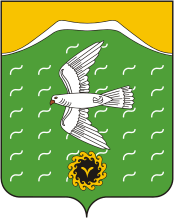              Администрация сельского поселения                      Кузяновский сельсовет                      муниципального района                      Ишимбайский район                      Республики БашкортостанСовет  урамы, 46,Көҙән  ауылы, Ишембай районы, Башкортостан Республикаһы453234Тел.; 8(34794) 73-243, факс 73-200.Е-mail: kuzansp@rambler.ru                     ул. Советская, 46,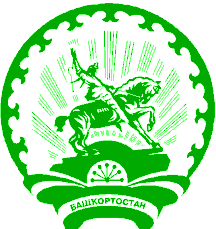      с.Кузяново, Ишимбайский район,                      Республика Башкортостан                     453234      Тел.; 8(34794) 73-243, факс 73-200.                      Е-mail: kuzansp@rambler.ru№КритерийКол-во баллов1композиционное, цветовое оформление (красочность, эстетичность оформления)0-52.оригинальность, качество оформления0-53.создание комфортных условий для отдыха и развлечений0-54.световое оформление (входа, фасада здания, окон) и оформление прилегающей территории учреждений0-55.наличие снежных и ледовых фигур(размещение ледяных, снежных скульптур, городков,горок, сказочных персонажей) .0-56.новизна идей0-57.творческий подход0-58.соответствие тематике нового года с использованием символики наступающего года0-5